FEDERATION ALGERIENNE DE FOOTBALLLIGUE DE FOOTBALL DE LA WILAYA DE BEJAIAAFFAIRE N° 119 : Match CRBKh / O.Ak du 30.10.2018  (BENMAHREZ Arab lic 61001 (O.Ak) Avert (J.D)Chapitre 1 : Organisation des compétitionsRéglementation :Les statuts de la FAF, des ligues, les règlements généraux et les lois du jeu édictées par l'IFAB constituent la réglementation régissant le football amateur.Avant match :Laps de temps entre l'entrée des équipes dans l'enceinte du stade et le coup de sifflet initial de l'arbitre.Pendant le Match :Laps de temps écoulé entre le coup d'envoi de la rencontre et le coup de sifflet final de l'arbitre signifiant l'achèvement de la rencontre.Après match :Laps  de temps entre le coup de sifflet final  de l'arbitre et la sortie des  équipes de l'enceinte du stade.Match Amical :Un match amical est une rencontre de football organisée entre deux clubs de même division ou de di visions différentes, et/ou de différents pays. Le match amical est soumis au respect des règlements généraux. Il est dirigé par un arbitre officiel. Il est soumis à un accord préalable de la ligueMatch officiel :Un match officiel est une rencontre de football organisée, soit pour le championnat, soit pour la Coupe d'Algérie ou toutes autres compétitions organisées par les ligues par délégation de la FAF.Les résultats des matchs officiels des championnats, ont un effet sur le classement.Dirigeant :Toute personne (détentrice d’une licence en cours de validité) exerçant une activité au sein d'un club de football (technique, administrative, sécurité, sportive, médicale).Officiel :Est considéré comme officiel : le (s) dirigeant (s), l’entraîneur (s), le médecin (s) et le soigneur (s).Officiels de matchs :Sont considérés comme officiels de matchs :L'arbitre directeur, les arbitres assistants, le quatrième arbitre, le commissaire du match, l'inspecteur des arbitres et toutes les personnes dûment désignées par la ligue ou la FAF pour assumer une responsabilité liée à la rencontre (délégué à la sécurité ;..).Section 1 : Organisation des rencontres officiellesArticle 47 : Responsabilité du clubLe club qui reçoit est chargé de la police du terrain; il est responsable des désordres et du dysfonctionnement qui pourraient résulter avant, pendant et après la rencontre, du fait de l'attitude du public, des joueurs, des dirigeants ainsi que des éventuelles insuffisances dans l'organisation du match.Néanmoins, le club visiteur ou le club jouant sur terrain neutre est responsable lorsqu’il s’avère que ses joueurs, dirigeants et supporters sont les auteurs des désordres et des dysfonctionnements constatés par les officiels de match.Le club qui reçoit doit réserver un bon accueil et un endroit sécurisé et facile d’accès aux joueurs et dirigeants de l’équipe du club visiteur.En cas d’infraction grave dûment constatée par les officiels de match (agression des joueurs ou violence), la rencontre est annulée et l’équipe du club fautif est sanctionnée par :-	Match perdu par pénalité.Une amende de :Cent mille (100 000) dinars pour la division nationale amateur.Cinquante mille (50 000) dinars pour la division inter-régions.Trente mille (30 000) dinars pour la division régionale 1 et 2.Quinze mille (15 000) dinars pour les divisions honneur et pré-honneur.Le club organisateur du match est tenu de prendre toutes les dispositions utiles afin de faire respecter l’ordre et la discipline de ses supporteurs.Tout manquement est sanctionné comme suit :Insuffisance dans l'organisation.      Si une rencontre n’a pas eu lieu pour:Non conformité du terrain;Absence et/ou non conformité des équipements du terrain (buts, piquets de corners …etc).Les sanctions sont :Match perdu par pénalité;Défalcation de (03) points;Une amende de :Vingt-cinq mille (25.000 DA) dinars pour la division nationale amateur.Dix mille (10.000 DA) dinars pour la division inter-régions;Dix mille (10.000 DA) dinars pour les divisions régionales 1 et 2 ;Cinq mille (5.000 DA) dinars pour les divisions honneur et pré-honneur.Envahissement de terrainL'envahissement du terrain par le public entraînant un arrêt momentané de la rencontre est sanctionné par :Un match à huis clos;Une amende de :Quarante mille (40.000 DA) dinars pour la division nationale amateur.Quinze mille (15.000DA) dinars pour la division inter-régions;Dix mille (10.000 DA) dinars pour les divisions régionales 1 et 2;Deux mille cinq cent (2.500 DA) dinars pour les divisions honneur et pré-honneur.En cas de récidive les sanctions sont doublées.L'envahissement du terrain par le public entraînant l'arrêt définitif de la partie est sanctionné par :Match perdu par pénalité au(x) club(s) fautif(s);Deux (02) matchs à huis clos pour le club recevant fautif;Un (01) match à huis clos pour le club visiteur fautif;Une amende de :Soixante-dix mille (70.000 DA) dinars pour la division nationale amateur.Trente mille (30.000DA) dinars pour la division inter-régions.Vingt-cinq mille (25.000 DA) dinars pour les divisions régionales 1 et 2.Dix mille (10.000 DA) dinars pour les divisions honneur et pré-honneur.L'envahissement du terrain provoqué par un ou plusieurs dirigeants de club est sanctionné comme suit :Si l'envahissement entraîne l'arrêt momentané de la rencontre :-	Six (06) mois de suspension fermes de toute fonction officielle pour le dirigeant fautif;Une amende de :Soixante-dix mille (70.000 DA) dinars pour la division nationale amateur.Trente mille (30.000DA) dinars pour la division inter-régions.Vingt-cinq mille (25.000 DA)	dinars pour les divisions régionales 1 et 2.Cinq mille (5.000 DA) dinars pour les divisions honneur et pré-honneur;  En cas de récidive les sanctions sont doublées.Si l'envahissement entraîne l'arrêt définitif de la partie :Match perdu par pénalité au(x) club (s) fautif (s);Deux (02) matchs à huis clos;Un (01) an de suspension ferme de toute fonction officielle pour le dirigeant fautif;Une amende de :Quatre-vingt mille (80.000 DA) dinars pour la division nationale amateur.Trente mille (30.000 DA) dinars pour la division inter-régions.Vingt-cinq mille (25.000 DA) dinars pour les divisions régionales 1 et 2.Dix mille (10.000 DA) dinars pour les divisions honneur et pré-honneur.L'envahissement du terrain entraînant des incidents graves et/ou des troubles à l’ordre public survenus avant et/ou après la rencontre et signalés dans le rapport des officiels de matchs si la rencontre n’a pas eu lieu, le club fautif est sanctionné comme suit :Match perdu par pénalité;Quatre (O4) matchs à huis clos au(x) club(s) fautif(s);Deux (02) matchs à huis clos si les incidents ont eu lieu avant ou après la rencontre;Six (06) mois de suspension fermes de toute fonction officielle pour le ou les dirigeant (s) signalés ;Une amende de :Quatre-vingt-dix mille (90.000 DA) dinars pour la division nationale amateur.Quarante mille (40.000DA) dinars pour la division inter-régions.Vingt-cinq mille (25.000 DA) dinars pour les divisions régionales 1 et 2.Quinze  mille (15.000 DA) dinars pour les divisions régionales 1 et 2.Provocation des dégradations de matériel par le publicSans préjudice des réparations financières qui seront demandées par le gestionnaire du stade, toute dégradation de matériel à l’intérieur du terrain dans les vestiaires ou dans les tribunes est sanctionnée par :1ière infraction :Deux (02) matchs fermes à huis clos et deux (02) matchs avec sursis au(x) club(s) fautif(s);2ième infraction :Quatre (04) matchs fermes à huis-clos au(x) club(s) fautif(s).En cas de toute autre récidive la sanction est doublée.Article 48 : Utilisation d’engins pyrotechniquesSans préjudices des dispositions de la loi N° 13-05 du 23/07/2013 relative à l’éducation physique et aux sports, l'introduction au stade d'objets susceptibles de servir de projectiles, tels que bouteilles, objets contondants, pétards ou fumigènes, est interdite.L’utilisation dans les tribunes d’engins pyrotechniques (fumigènes, pétards et lasers,…) est interdite. Le club du public fautif est sanctionné par une amende de Dix mille (10.000) dinars.Seules sont autorisées dans l'enceinte du stade, les ventes de boissons servies dans des gobelets en carton ou en plastique. La vente de boissons contenues dans des bouteilles en verre ou en plastique est interdite.Article 49 : Jets de fumigènes et de projectilesTout jet de fumigènes ou de divers projectiles est interdit. Le club des « supporters » fautifs est sanctionné comme suit :Jet de fumigènes ou de divers projectiles dans les tribunes sans dommage physiqueUne amende de :Vingt mille dinars (20.000DA) pour la division nationale amateur;Quinze mille dinars (15.000DA) pour de la division inter-régions;Dix mille dinars (10.000DA) pour les divisions régionales 1et 2;Cinq mille dinars (5.000DA) pour les divisions honneur et pré-honneur;En cas de récidive l’amende est doublée et le huis clos est prononcé contre le ou les club(s) des supporters fautifs.Jet de fumigènes ou de divers projectiles dans les tribunes entraînant des dommages physiques :-	Un (01) match à huis clos pour les club(s) des supporters fautifs ;o Une amende de :Quarante mille dinars (40.000 DA) pour la division nationale amateur.Trente mille dinars (30.000 DA) pour la division inter-régions.Vingt mille dinars (20.000 DA) pour les divisions régionales 1 et 2.Dix mille dinars (10.000 DA) pour les divisions honneur et pré-honneur.En cas de récidive, les sanctions sont doublées.Jet de fumigènes ou de divers projectiles sur le terrain sans dommage physique :Un (01) match à huis clos pour le ou les club(s) des supporters fautifs;Une amende de :Trente mille dinars (30.000 DA) pour la division nationale amateur.Vingt mille dinars (20.000 DA) pour la division inter-régions.Dix mille dinars (10.000 DA) pour les divisions régionales 1 et 2.Cinq mille dinars (5.000 DA) pour les divisions honneur et pré-honneur.Jet de fumigènes ou de divers projectiles sur le terrain entraînant des dommages physiques aux joueurs et/ou aux officielsDeux (02) matchs à huis clos pour le ou les club(s) des supporters fautifs;Une amende de :Soixante mille dinars (60.000 DA) pour la division nationale amateur.Cinquante mille dinars (50.000 DA) pour la division inter-régions.Trente mille dinars (30.000 DA) pour les divisions régionales 1 et 2.Quinze mille dinars (15.000 DA) pour les divisions honneur et pré-honneur.Jet de fumigènes ou de divers projectiles sur le terrain entraînant des dommages physiques aux officiels de matchMatch perdu par pénalité pour le ou les club(s) des supporters fautifs si la rencontre est arrêtée définitivementTrois (03) matchs à huis clos pour le ou les club(s) des supporteurs fautif(s);Une amende de :Cent  mille dinars (100.000 DA) pour la division nationale amateur.Quatre-vingt mille dinars (80.000 DA) pour la division inter-régions.Cinquante mille dinars (50.000 DA) pour les divisions régionales 1 et 2.Vingt mille dinars (20.000 DA) pour les divisions honneur et pré-honneur.Article 50 : Service d’ordreLe club recevant (organisateur) est tenu d’obtenir la présence du service  d’Ordre.Au  cas  où une  rencontre  senior  n’a  pas eu lieu en raison de l’absence, du  Service  d’Ordre       et / ou de l’insuffisance de sécurité constatée par les officiels de la ligue, le club recevant  est sanctionné par :PHASE ALLER-	Match perdu par pénalité;o Une amende de :Trente mille (30.000 DA) dinars pour la division nationale amateur.Trente mille (30.000 DA) dinars pour la division inter-régions.Vingt mille (20.000 DA) dinars pour les divisions régionales 1 et 2.Cinq mille (5.000DA) dinars pour les divisions honneur et pré-honneur.PHASE RETOURMatch perdu par  pénalitéDéfalcation de trois (03) points;o Une amende de :Cinquante mille (50.000 DA) dinars pour la division nationale amateur.Cinquante mille (50.000 DA) dinars pour la division inter-régions.Vingt mille (20.000 DA) dinars pour les divisions régionales 1 et 2.Dix mille (10.000 DA) dinars pour le la division Honneur.Cinq mille (5.000DA) dinars pour la division Pré-Honneur.Article 51 : VestiairesLe club recevant doit mettre à la disposition des arbitres et de l'équipe visiteuse, des vestiaires conformes à la règlementation et convenables (avec porte-manteaux, table, chaises, bancs, douches avec eau chaude et froide, W.C, répondant aux règles d'hygiène).Les équipes sont tenues de se présenter aux vestiaires une heure trente minutes (1h30 mn) au plus tard avant le début de la rencontre.Le non-respect de cette disposition entraîne une sanction financière d’un montant de :de vingt mille (20.000 DA) dinars pour le club de la division nationale amateur.Quinze mille (15.000) dinars pour le club de la division inter-régions.Dix mille (10.000) dinars pour les clubs des divisions régionales 1 et 2.Cinq mille (5.000) dinars pour les clubs des divisions honneur et pré-honneur.Le club recevant est responsable des biens personnels et des effets des officiels du match et de l’équipe visiteuse.A l’exception des secrétaires des deux clubs, l’accès des vestiaires des arbitres est strictement interdit à toute personne étrangère quelle que soit sa fonction.En cas d’infraction à cette disposition, l’arbitre et le commissaire du match sont tenus de demander le refoulement des personnes étrangères. A défaut, la rencontre est annulée et l’équipe du club recevant est sanctionnée par:Match perdu par pénalité ;o Une amende de :Cent mille (100.000) dinars pour la division nationale amateur.Soixante mille (70.000) dinars pour la division inter-régions.Cinquante mille (50.000) dinars pour les divisions régionales 1 et 2.Trente mille (30.000) dinars pour les divisions honneur et pré-honneur.Section 2 : Surface techniqueArticle 52 : Surface techniqueLa surface technique, telle que définie dans la loi III de l’IAFB est une zone réservée exclusivement au responsable technique détenteur d’une licence en cours de validité délivrée par la ligue.La surface technique est délimitée par une ligne se trouvant au moins à un (01) mètre de la ligne délimitant la surface de terrain.Article 53 : Main couranteLes personnes autorisées à l’accès réservé au banc de touche (la main courante) sont au maximum les sept (07) joueurs remplaçants et les cinq (05) officiels dont les fonctions sont reprises ci-après :1)- l’entraîneur;2)- l’entraîneur adjoint;3)- le médecin;4)- l’Assistant médical ; 5)- le secrétaire du club.Ces officiels doivent être inscrits sur la feuille de match et détenteur des licences établies pour la saison en cours. Ils ne peuvent en aucun cas être remplacés par d’autres personnes même disposant de licences à l’exception du médecin qui peut être remplacé par un autre médecin détenteur d’une carte professionnelle.Une seule personne parmi les entraîneurs est autorisée à donner des instructions à ses joueurs depuis la surface technique.L’entraîneur et les autres officiels doivent rester dans les limites de la surface technique, lorsque le médecin ou l’assistant médical pénètre sur le terrain avec l’accord de l’arbitre pour assister un joueur blessé.L’entraîneur et les autres occupants de la surface technique doivent, en tout temps, s’astreindre au respect du présent règlement et de veiller à l’éthique sportive.L’absence de l’entraineur d’une équipe au cours d’une rencontre est sanctionnée financièrement par :o Une amende de :Cinquante  mille (50.000 DA) dinars pour la division nationale amateur.Trente  mille (30.000 DA) dinars pour la division inter-régions.Quinze  mille (15.000 DA) dinars pour les divisions régionales 1 et 2.Cinq mille (5.000 DA) dinars pour les divisions honneur et pré-honneur.En cas de présence sur le terrain des personnes autres que celles prévues par l’alinéa1 du présent article, l’arbitre ne devra pas ordonner le début de la rencontre.Si au bout d’un laps de temps, les personnes étrangères persistent à demeurer sur le terrain, l’arbitre doit annuler purement et simplement la rencontre et le club fautif est sanctionné par :PHASE ALLER :Match perdu par pénalité;Défalcation de trois (03) points;Une amende de :Cinquante mille (50.000 DA) dinars pour la division nationale amateur.Vingt Cinq mille (25.000 DA) dinars pour la division inter-régions.Quinze mille (15.000 DA) dinars pour les divisions régionales 1 et 2.Cinq mille (5.000 DA) dinars pour les divisions honneur et pré-honneur.PHASE RETOUR :Match perdu par pénalité;Défalcation de six (06) points;Une amende de :Cent mille (100.000 DA) dinars pour la division nationale amateur.Cinquante mille (50.000 DA) dinars pour la division inter-régions.Trente  mille (30.000 DA) dinars pour les divisions régionales 1 et 2.Dix mille (10.000 DA) dinars pour les divisions honneur et pré-honneur.Section 3 : Etablissement de la feuille de matchArticle 54 : Feuille de matchA l'occasion de toute rencontre officielle ou amicale, une feuille de match doit être établie avant le coup d'envoi de chaque rencontre.La feuille de match doit notamment comporter, en caractères lisibles, les renseignements suivants :Nom des deux clubs en présence;Numéro de la rencontre;Nom, prénoms, numéros de licences et dossards des joueurs et signature des deux capitaines;Nom, prénoms et qualités des officiels des clubs;Nom, prénoms, et émargements des officiels du match;Les réserves (éventuelles) pour être recevables doivent être portées à la connaissance du capitaine et secrétaire du club adverse immédiatement à la fin du contrôle des licences.Leur formulation ne doit en aucun cas retarder le coup d’envoi de la rencontre. Si tel est le cas l’arbitre ne doit pas débuter le match. Il doit transmettre un rapport détaillé à la ligue.La Commission de Discipline après examen du dossier prononce : match perdu par pénalité pour le club fautif.Date, lieu et score de la rencontre, ainsi que toutes les observations permettant l'étude pour l'homologation du match (Avertissement, expulsion ou tout autre incident).3 L'original de la feuille de match reste sous la responsabilité de l’arbitre pour être transmis par fax ou E-mail à la ligue dans les trois (03) heures qui suivent la fin de la rencontre.La feuille de match ainsi que les rapports des officiels de match sont opposables à tous.Les clubs peuvent prendre connaissance des indications portées par l’arbitre sur la feuille de match.Toute éventuelle remarque doit être faite à l'arbitre séance tenante ou à la ligue dans les vingt- quatre (24) heures qui suivent la date de la rencontre; passé ce délai aucune réclamation ne sera prise en considération.Article 55 : Rapports des officiels de matchL'arbitre et le commissaire du match sont tenus d'adresser par « Fax ou email » à la ligue un rapport relatant le résultat et les faits saillants de la rencontre dans les trois (03) heures qui suivent la fin de la rencontre.Tout autre fait non signalé sur la feuille de match ne sera pas pris en considération à l’exception des infractions commises après la remise des copies de la feuille de match aux clubs concernés.Nonobstant des dispositions de l’alinéa 2 cité ci-dessus, tout autre fait signalé au cours d’un match ( Avertissement ou expulsion ) et omis d’être inscrit par l'arbitre directeur sur la feuille de match doit faire l'objet d'un rapport complémentaire dans les vingt-quatre (24) heures qui suivent la fin de la rencontre.L’original de la feuille de match doit être remis ou transmis à la ligue par l'arbitre directeur accompagnée du rapport de match au plus tard dans les vingt-quatre heures (24H) qui suivent la rencontre.Le commissaire du match est également tenu de transmettre à la ligue le deuxième exemplaire de la feuille de match et son rapport au plus tard dans les vingt-quatre heures (24H) qui suivent la rencontre.Article 56 : Falsification de la feuille de matchNonobstant toute autre décision de la commission de discipline, la falsification d'un exemplaire de la feuille de match, est sanctionnée comme suit :Falsification de la feuille de match par un club :Match perdu par pénalité;Suspension de l’équipe fautive pour la saison en cours et rétrogradation en division inférieure;Interdiction à vie de toute activité en relation avec le football pour l’auteur de l’infraction;Une amende de :Cent mille (100.000 DA) dinars pour la division nationale amateur.Soixante mille (70.000 DA) dinars pour la division inter-régions.Cinquante mille (50.000 DA) dinars pour les divisions régionales 1 et 2.Trente mille (30.000 DA) dinars pour les divisions honneur et pré-honneur.Falsification de la feuille de match par un officiel de match :Match perdu par pénalité pour le ou les club (s) concerné (s) ;Interdiction à vie d’exercer toute fonction et/ou activité en relation avec le football pour le ou les officiel(s) de match et le ou les responsable(s) du ou des club(s) concerné(s) ;o Une amende de :Cent mille (100.000 DA) dinars pour la division nationale amateur.Soixante mille (70.000 DA) dinars pour la division inter-régions.Cinquante mille (50.000 DA) dinars pour les divisions régionales 1et 2.Trente mille (30.000 DA) dinars pour les divisions honneur et pré-honneur.Falsification de la feuille de match par une ligue :                Si la responsabilité de la ligue est avérée dans la falsification de la feuille de match, les               Sanctions  suivantes sont appliquéesInterdiction à vie d’exercer toute fonction et/ou activité en relation avec le football pour les membres fautifs de la ligue;Suspension de l’équipe ou des équipes  fautive (s)	pour la saison en cours et rétrogradation en division inférieure ;licenciement du ou des employé(s) concerné(s) ;Poursuites judiciaires pour faux et usage de faux.Chapitre 2 : Déroulement des rencontresArticle 57 : EffectifSi, au cours d’un match une équipe se présente sur le terrain avec un effectif de moins de onze (11) joueurs, la rencontre n’aura pas lieu et l’équipe contrevenante est sanctionnée par :PHASE ALLER :Match perdu par pénalité;Défalcation d’un (03) points;Une amende de :Quarante mille (40.000 DA) dinars pour la division nationale amateur.Quinze mille (15.000 DA) dinars pour la division inter-régions.Dix mille (10.000 DA) dinars pour les divisions régionales 1 et 2.Cinq mille dinars (5.000DA) pour les divisions honneur et pré-honneur.PHASE RETOUR :Match perdu par pénalité;Défalcation de six (06) points;Une amende de :Quarante mille (40.000 DA) dinars pour la division nationale amateur.Quinze mille (15.000 DA) dinars pour la division inter-régions.Dix mille (10.000 DA) dinars pour les divisions régionales 1 et 2.Cinq mille dinars (5.000DA) pour les divisions honneur et pré-honneur.Si au cours d’une rencontre une équipe d’un club se présente sur le terrain avec un effectif de onze (11) joueurs ou plus, se trouve réduite à moins de sept (07) joueurs, les sanctions suivantes sont appliquées :PHASE ALLER :Match perdu par pénalité;Une amende de :Vingt-cinq mille (25.000 DA) dinars pour la division nationale amateur.Quinze mille (15.000 DA) dinars pour la division inter-régions.Dix mille (10.000 DA) dinars pour les divisions régionales 1 et 2.Cinq mille dinars (5.000DA) pour les divisions honneur et pré-honneur.PHASE RETOUR Match perdu par pénalité;Défalcation de trois (03) points;Une amende de :Trente mille (30.000 DA) dinars pour la division nationale amateur.Vingt mille (20.000 DA) dinars pour la division inter-régions.Dix mille (10.000 DA) dinars pour les divisions régionales 1 et 2.Cinq mille (5.000DA) dinars pour les divisions honneur et pré-honneur.Article 58 : EquipementLes clubs sont tenus de respecter le règlement de l’équipement sportif pour les compétitions de la FAF.Couleurs de l’équipementLes équipes doivent être uniformément vêtues aux couleurs officielles déclarées à l'engagement et conformément à la loi IV de l'International Board.Avant le début de chaque saison sportive, la ligue publie sur son bulletin officiel les couleurs des équipements des clubs engagés.Si au cours d’un match, les tenues (maillots, shorts et bas) des deux équipes en présence sont de même couleur ou prêtent à équivoque, le club recevant doit obligatoirement changer de tenue, en cas de refus il encourt les sanctions suivantes :PHASE ALLER :Match perdu par pénalité;Défalcation de trois (03) points;Une amende de :Quarante mille (40.000 DA) dinars pour la division nationale.Quinze mille (15.000 DA) dinars pour la division inter-régions.Dix mille (10.000 DA) dinars pour les divisions régionales 1 et 2.Cinq mille dinars (5.000DA) pour les divisions honneur et pré-honneur.PHASE RETOUR :Match perdu par pénalité;Défalcation de six (06) points;Une amende de :Quatre-vingt mille (80.000 DA) dinars pour la division nationale.Trente mille (30.000 DA) dinars pour la division inter-régions.Vingt mille (20.000 DA) dinars pour les divisions régionales 1 et 2.Cinq mille (5.000DA) dinars pour les divisions honneur et pré-honneur.Pour une rencontre se déroulant sur un terrain neutre, il est procédé au tirage au sort pour désigner l'équipe qui doit changer de tenue. Tout refus de l'équipe tirée au sort entraîne les sanctions suivantes :Match perdu par pénalité;Une amende de :Quatre-vingt mille (80.000 DA) dinars pour la division nationale.Trente mille (30.000 DA) dinars pour la division inter-régions.Vingt-cinq mille (25.000 DA) dinars pour les divisions régionales 1 et 2.Quinze mille (15.000DA) dinars pour les divisions honneur et pré-honneur.Le gardien de but doit porter des couleurs le distinguant nettement des joueurs des deux équipes et de l'arbitre.PublicitéLa publicité sur les équipements est autorisée pour les rencontres des championnats de football amateur. Elle doit être conforme aux dispositions prévues par le règlement de l’équipement sportif de la FAF.Article 59 : Numérotation des maillotsLe club est tenu, avant chaque saison, de communiquer à la ligue les numéros des dossards attribués à tous les joueurs (seniors et Jeunes) participant aux rencontres officielles. Les numéros attribués demeurent inchangés durant toute la saison et doivent figurer au dos du maillot et à l'avant du short du côté droit.Les numéros de un (01) à trente (30) sont attribués exclusivement aux joueurs seniors, ils demeurent inchangés durant toute la saison et doivent figurer au dos du maillot et à l'avant du short du côté droit. Les numéros Un (01), seize (16) et trente (30) sont attribués exclusivement aux gardiens de but seniors.Les numéros des maillots de 31 à 60 sont réservés aux joueurs des jeunes catégories. Les numéros Quarante (40), Cinquante (50) et Soixante (60) sont attribués exclusivement aux gardiens de but.Article 60 : BallonsL’équipe qui reçoit doit fournir obligatoirement un minimum de huit (08) ballons.Le club visiteur doit également fournir quatre (04) ballons qui seront mis à la disposition de l’arbitre, avant le coup d’envoi.Si la rencontre est arrêtée définitivement pour absence de ballons, les sanctions suivantes sont appliquées :PHASE ALLER :Club recevant :Match perdu par pénalité ;Défalcation de trois (03) points ;Une amende de :Quarante mille (40 000) dinars pour la division nationale amateur.Quinze mille (15 000) dinars pour la division inter-régions.Dix mille (10 000) dinars pour la division régionale 1 et 2.Cinq mille (5 000) dinars pour divisions honneur et pré-honneur.Club visiteur défaillant :Match perdu par pénalité ;Une amende de :Vingt mille (20 000) dinars pour la division nationale amateur.Dix mille (10 000) dinars pour la division inter-régions.Cinq mille (5 000) dinars pour la division régionale 1 et 2.Deux mille (2 000) dinars pour les divisions honneur et pré-honneur.PHASE RETOUR :Club recevant :Match perdu par pénalité;Défalcation de six (06) points;Une amende de :Quatre-vingt mille (80 000) dinars pour la division nationale amateur.Trente mille (30 000) dinars pour la division inter-régions.Vingt mille (20 000) dinars pour les divisions régionales 1 et 2.Dix mille (10 000) dinars pour les divisions honneur et pré-honneur.Club visiteur défaillant :Match perdu par pénalité;Une amende de :Quarante mille (40 000) dinars pour la division nationale amateur.Quinze mille (15 000) dinars pour la division inter-régions.Dix mille (10 000) dinars pour les divisions  régionales 1 et 2.Cinq mille (5 000) dinars pour les divisions honneur et pré-honneur.Pour une rencontre se déroulant sur un terrain neutre, chaque équipe doit fournir au minimum six (06) ballons.Si la rencontre est arrêtée définitivement pour manque de ballons. Les sanctions suivantes sont appliquées :Match perdu par pénalité pour le ou les club (s) fautif (s);Une amende de :Soixante mille (60 000) dinars pour la division nationale amateur.Quarante mille (40 000) dinars pour la division inter-régions.Trente mille (30 000) dinars pour les divisions régionales 1 et 2.Vingt mille (20 000) dinars pour les divisions honneur et pré-honneur.COMMISSION DE L’ORGANISATION SPORTIVEREUNION DU LUNDI 12/11/2018Etaient présents :		MOSTPHAOUI LACHEMI		Président		BELAID ZAHIR		        Secrétaire 		FERRAH MUSTAPHA	        Membre		BETKA BOUZID		        MembreOrdre du jour : - Etude des affaires litigieusesHomologation des résultats des journées du vendredi et samedi 10 et 11 novembre2018Classement honneur et pré-honneur U19 et SéniorsProgrammation des journées des vendredi et samedi 16 et 17 novembre 2017, et mardi 20 novembre 2018 ( Mawlid Ennabaoui Echarif).AFFAIRE n°02 :Rencontre SSSA-JSBA (U19)  du 06/11/2018Après lecture de la feuille de match Vu les pièces versées au dossier Attendu qu’à l’heure prévue de la rencontre, les équipes des deux clubs étaient présentes sur le terrain.Attendu que l’équipe du JSBA s’est présentée avec un effectif amoindri (-11 joueurs).Attendu que, dans ce cas, la rencontre ne peut avoir lieu.Par ces motifs, la commission décide des sanctions suivantes :Match perdu par pénalité à l’équipe U19 du club JSBA au profit de celle du club SSSA sur le score de 03 buts à 00.Défalcation d’un (01) point à l’équipe U19 du JSBAAmende de 5000,00 DA (Cinq Mille Dinars) au club de la JSBA Art : 49 R.G  FAF JeunesAFFAIRE n°03 :Rencontre USSA-JSB (U19)  du 10/11/2018Après lecture de la feuille de match Vu les pièces versées au dossier Attendu qu’à l’heure prévue de la rencontre, les équipes des deux clubs étaient présentes sur le terrain.Attendu que l’équipe de l’USSA s’est présentée avec un effectif amoindri (-11 joueurs).Attendu que, dans ce cas, la rencontre ne peut avoir lieu.Par ces motifs, la commission décide des sanctions suivantes :Match perdu par pénalité à l’équipe U19 du club USSA au profit de celle du club JSB sur le score de 03 buts à 00.Défalcation d’un (01) point à l’équipe U19 de l’USSA.Amende de 5000,00 DA (Cinq Mille Dinars) au club de l’USSA.Art : 49 R.G  FAF  JeunesDIVISION HONNEURHOMOLOGATION RESULTATS 5éme JOURNEEDIVISION PRE-HONNEURHOMOLOGATION RESULTATS 3éme JOURNEECLASSEMENT 5° JOURNEEHONNEURSENIORSSOUS TOUTES RESERVESCLASSEMENT 4° JOURNEEPRE-HONNEURSENIORSSOUS TOUTES RESERVESCLASSEMENT 5° JOURNEEHONNEURU19SOUS TOUTES RESERVESCLASSEMENT 4° JOURNEEPRE-HONNEURU19SOUS TOUTES RESERVESPROGRAMMATION DE LA JOURNEE DUVENDREDI 16 NOVEMBRE 2018DIVISION «HONNEUR »DIVISION PRE-HONNEURPROGRAMMATION DE LA JOURNEE DUSAMEDI 17 NOVEMBRE 2018DIVISION «HONNEUR »PROGRAMMATION DE LA JOURNEE DUSAMEDI 17 NOVEMBRE 2018DIVISION « PRE-HONNEUR »PROGRAMMATION DE LA JOURNEE DUMARDI 20 NOVEMBRE 2018MAWLID ENNABAOUI ECHARIFDIVISION « HONNEUR »DIVISION « PRE-HONNEUR »            COMMISSION JURIDICTIONNELLE DE DISCIPLINE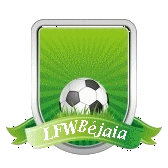 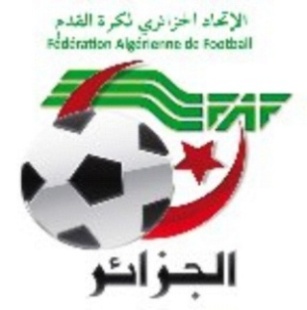 REUNION DU 13.11.2018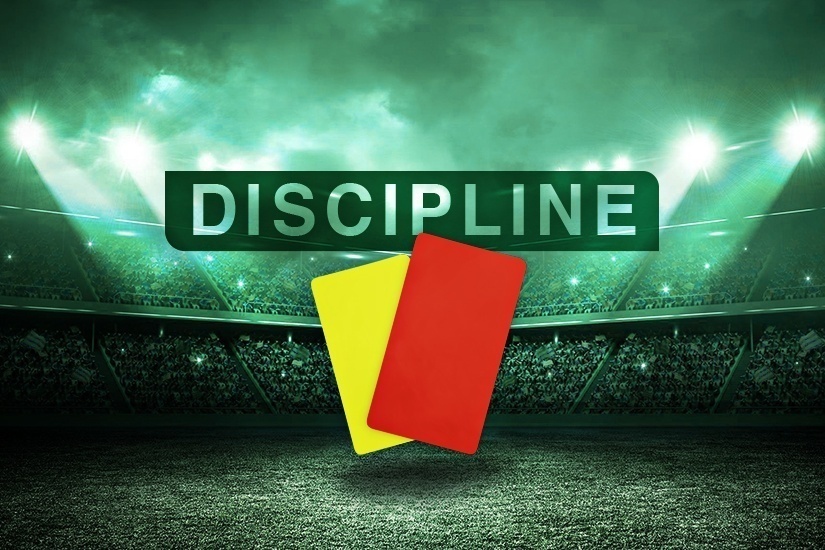  Membres présents : Maitre YOUBI Mohamed         PrésidentMr MEZIANE  Karim               SecrétaireMr IDIR          LAID                MembreOrdre du jour :   Traitement des affaires disciplinaires. Honneur-séniors             Affaire n°69 : Rencontre « CRBA - SSSA » Du 09/11/2018  BELKACEM KHALED           lic n°061649 « CRBA » Avertissement AJ CHOUGUI    TIKINAS           lic n°061315 « CRBA » Avertissement JD TAIRI          RABAH             lic n°061318 « CRBA » Avertissement AJ CHARFI       KOCEILA           lic n°061079 « SSSA  »Avertissement AJCHILLA        HASSENE          lic n°061179 « SSSA » Avertissement JDBENSAAD     MADHKOUR      lic n°061054 « SSSA » Avertissement JD Affaire n°70 : Rencontre « CRBAR- SRBT » Du 09/11/2018   MEZIANE     A/KADER                lic n°061616 « CRBAR »Avertissement AJ  BARBARI      SOUFIANE              lic n°061109 « SRBT »  Avertissement JD  BOUKHATA  MOHAMED            lic n°061561 «  SRBT » Avertissement AJ  MENZOU      A/ OUAHAB             lic n°061636 «  SRBT» Avertissement AJAffaire n°71 : Rencontre « JSBA – GB  » Du 09/11/2018 MOUZAIA    DJALLAL            lic n°061654  « JSBA » Avertissement JDTALMAT      LYES                  lic n°061461  «GB » Avertissement AJAffaire n°72 : Rencontre « ARBB - OF  » Du 10/11/2018 ABID      YOUNES                   lic n°061433  « ARBB » Avertissement AJ BENKHERFELLAH  FAYCEL  lic n°061307  « ARBB » Avertissement JD SADI       ADEL                      lic n°061173   «   OF  » Avertissement JDDJEDDI   AYMEN                   lic n° 061434   «   OF  » Avertissement JD  Affaire n°73 : Rencontre « CSPC – JSIO  » Du 10/11/2018 KAABACHE   ANI                  lic n°061262   « JSIO » 01MF+Amende de1000 DA pour CD BOUDIES     KARIM             lic n°061256   « JSIO » 01MF+Amende de1000 DA pour CD CHELHIOUN OSSAMA          lic n°061735   « JSIO »  Avertissement AJSEBAHI      ZINE-EDDINE      lic n°061259   « JSIO »  Avertissement AJBRAHMI     RIADH                lic n°061580   « CSPC »  Avertissement AJYAHIAOUI  ESSLAM              lic n°061565   « CSPC »  Avertissement AJZIANE        ACHOUR              lic n°061727  « CSPC »  Avertissement AJAffaire n°74: Rencontre « NCB  – OMC  » Du 10/11/2018BOUNDAOUI  OUALID           lic n°061102 « OMC » 01MF+Amende de1000 DA pour CDBENAISSA      SALIM             lic n°061040  « OMC » Avertissement AJHAMDOUNI    MOUSSA          lic n°061036  « OMC » Avertissement AJSAIDANI        LAMINE            lic n°061064  « NCB » Avertissement AJDEHAS          NAMIR              lic n°061338  « NCB » Avertissement AJBRAHMI       AHCEN               lic n°061059  « NCB » Avertissement AJ    Pré-Honneur – Séniors   Affaire n°75 : Rencontre « JSM  – JST » Du 09/11/2018 HADDOUR  HILAL                  lic n°061141 « JST » Avertissement JDAffaire n°76 : Rencontre « IRBBH - OST » Du 09/11/2018 DAHMANI   HAMOUCHE         lic n°061355  « OST »  01MF pour cumul AJ/JDOUBAKLI      KARIM               lic n°061176  « IRBBH » Avertissement AJZEMMOURA AMIROUCHE       lic n°061093  « IRBBH » Avertissement AJBENAMARA  SEDDIK              lic n°061599  «   OST   » Avertissement AJ  KWASI         OMAR                 lic n°061347  «   OST   » Avertissement AJAffaire n°77 : Rencontre « FET – RCIA  » Du 09/11/2018FEDDILA    A/LLAH              lic n°061238  « FET  » Avertissement JDAMARA      A/NOUR              lic n°061511  « FET  » Avertissement AJSAHALI      AKSIL                 lic n°061477   « FET  » Avertissement AJBENDJEDDOUMASSINISSA   lic n°061242   « RCIA » Avertissement AJAffaire n°78 : Rencontre « CSATT – WRBO »  Du 10/11/2018 AIT BRAHAM YACINE            lic n°061481  « WRBO » Avertissement AJAIT AISSA MOUSSA               lic n°061696  « WRBO » Avertissement JDBENHOUS ZAHIR                   lic n°061489  « WRBO » 01MF+Amende de 1000 DA pour CDCHILLA AMAZIGH                  lic n°061482  « WRBO » Avertissement JDAffaire n°79: Rencontre « JSD– ESTW  »  Du 09/11/2018                                                                                      OUCHENI   FARID                         lic n°061213  « JSD »  Avertissement AJADJABI      ADEL                            lic n°061186  « JSD »  Avertissement AJSAMAOUN OUSSAMA            lic n°061204  « JSD »  Avertissement AJLAHOUAZI   MASSINISSA           lic n°061531  « ESTW» Avertissement AJAffaire n°80 : Rencontre « USSA – JSB » Du 09/11/2018BOULANSEUR  HICHAM         lic n°061631   « USSA » 01MF pour cumul d’Avertissement AJ/JDBAOUCHE     BILAL                lic n°061626   « USSA » Avertissement AJBOUNANI      FOUAD              lic n°061669   « JSB   » Avertissement AJAffaire n°81 : Rencontre « FET – RCIA » Du 010/11/2018FEDDELA A/LHAK                 lic n°061396  « FET » Avertissement JDAMARA     A/DENOUR            lic n°061511  « FET » Avertissement AJSAHALI    AKSIL                     lic n°061477  « FET » Avertissement AJBENDJEDDOU  MASSINISSA   lic n°061242  « RCIA» Avertissement AJ                                                  Honneur-U19           Affaire n°82: Rencontre « CRBSET – AST »  Du 10/11/2018 FERRADJ  MOHAMED            lic n°062096  «CRBSET » Avertissement AJBENALI      ISLAM                  lic n°062345  « AST   »    Avertissement AJAffaire n°83 : Rencontre « CSPS  – JSIO  » Du 10/11/2018BENSLIMANE MOKHTAR ABID    lic n°062526  «CSPC  » Avertissement AJBOUSSEBISSE ADEM                  lic n°062518  « CSPS » Avertissement AJBAIBOU  YOUNES                       lic n°062142  « JSIO  » Avertissement AJAIT ABDELMALEK AMINE           lic n°062535  « JSIO  » Avertissement AJAffaire n°84 : Rencontre « ARBB -  OF  »  Du 10/11/2018 BEZOUH    KOCEILA           lic n°062429 « ARBB  »  Avertissement AJBORDJAH YANIS                lic n°062211  « OF    »    Avertissement AJ    Pré-Honneur – U 19Affaire n°85 Rencontre « FET  -  RCIA  »  Du 10/11/2018 CHAOUADI  YANIS                lic n°062272  « FET » 02MF pour coup envers Adversaire+Amende de 1500 DAOUADFEL   DJILLALI            lic n°02349  « RCIA  » 02MF pour coup envers  Adversaire+Amende de 1500 DATITOUAH    DJAHID              lic n°062260  « FET    » Avertissement AJAMARA      OUALID               lic n°062374  « FET    » Avertissement AJMERABTINE  DAOUD            lic n°062276  « FET    » Avertissement AJKADI   SEDDIK                     lic n°062554  « RCIA  » Avertissement AJAffaire n°86: Rencontre « IRBH -  OST  »  Du 10/11/2018BOUSETA      NAIM                lic n°062295  « OST  » Avertissement CASKADRI           IMAD               lic n°062297  « OST   » Avertissement CASIFRI              KOUSSEILA      lic n°062120  « IRBH » Avertissement CASCHEKKOUH   KARIM             lic n°062115  « IRBH  » Avertissement CASAffaire n°87 : Rencontre « CSATT  -  WRBO »  Du 09/11/2018 GHOUAR     CHAFAA               lic n°062171  « CSATT » Avertissement JDBELLACHE YOUDAS                lic n°062552  « WRBO » Avertissement JDETAT RECAPITULATIF DES AFFAIRES   DISCIPLINAIRES TRAITEESJournées du  09 et 10-11.2018DIRECTION TECHNIQUE DE WILAYA D’ARBITRAGE.                                                                                                                                                                                                  REUNION DU 13-11-2018     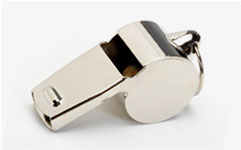 MENMBRES PRESENTS :BOUZELMADEN                 MOHAMEND               Président YOUBI                                    MOHAMED                  Formateur   instructeurZIANE                                    MADJID                         FormateurIDIRENE                               ZAHIR                             FormateurMOSTEPHAOUI                  HACHEMI                      Formateur : ORDRE DU JOUR :COURRIER  ARRIVEE.FORMATION ECOLE JEUNES ARBITRES.EVALUATION DES ARBITRES LORS DES RENCONTRES DES 09 ET 10.11.2018.DESIGNATIONS DES ARBITRES  POUR LES JOURNEES DES 16 ET 17/11/2018.INSTALATION DE LA S/COMMISSION DE FORMATION ET D’EVALUATIONCOURRIER ARRIVEE :DEMANDE DE MISE EN DISPONIBILTE DE MESSIEURS :     DJOUAMA A/ RAHIM    POUR  TOUS LES VENDREDIS.     BOUAKEZ   HASSANE   POUR TOUS LES  SAMEDIS.     MESSAOUDI  MOUNIR   POUR TOUS LES VENDREDIS     FERHOUNE THIZIRI        POUR VENDREDI ET SAMEDI DE 16ET 17/11/2018.      KACI   FARES               POUR VENDREDI ET SAMEDI DE 16ET 17/11/2018 AU25/01/2018.AUDIENCE DE MESSSIEURS ARAB TAHAR ET SID LACHEMI  RESPECTIVEMENT PR2SIDENT ET SECR2TAIRE DE LA DE LA JSBEJAIA AU SUJET DE L’arbitrage de la rencontre USSA/JSB SENIORS du 10/11/2018 A TIMEZRIT ,des explications leur ont été données.INSTALLATION DE LA S/COMMISSION DE FORMATIONLA SOUS COMMISSION DE FORMATION EST COMPOSEE DE MRS.YOUBI                                    MOHAMED                  Formateur   instructeurZIANE                                    MADJID                         FormateurIDIRENE                               ZAHIR                             FormateurMOSTEPHAOUI                  HACHEMI                      Formateur.Présentation  Du plan d’action de la sous commission DTWA 2018/2019COURS DE FORMATION : THEMES : LOI 5 ARBITRES (placement et déplacements).COMMISSIONS TRAVAUX REALISESExtrait de l’affaire N° 119 DU B.O N°07 de la LRFAExtraits des R.G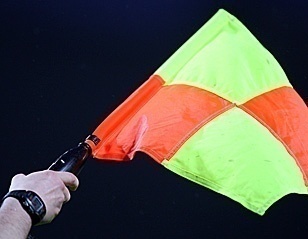 Ecole des jeunes arbitresFormation hebdomadaireLois 5 et 6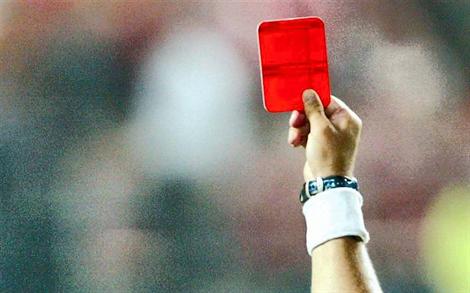 Etude de 19 affaires disciplinaires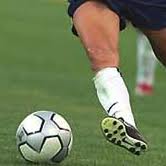 Etude de 02 affaires litigieusesHomologation des résultats des rencontres U19 et Séniors des 09 ET 10 Novembre 2018 Honneur et pré-honneur .Classements des U19 et Séniors Honneur et pré-honneur.Programmation U19 et séniors Honneur et pré-honneur les 16 et 17 Novembre 2018.Programmation de la journée du 20 Novembre 2018 (Mawlid Ennabaoui Echarif)RENCONTRESSENIORSU 19NCB – OMC00 – 0001 – 01CRBA – SSSA02 - 0204 – 01CSPC –JSIO02 – 0101 – 03JSBA – GB01 – 0101 – 01ARBB – OF02 – 0201 – 00CRBAR – SRBT01 – 0100 – 00CRBSET - AST02 - 0108 - 01OAEXEMPTEXEMPTRENCONTRESSENIORSU 19JSD – ESTW05 – 0101 – 02CSATT – WRBO00 – 03        03 --01FET – RCIA01 – 0103 - 01IRBBH – OST01 - 0202 – 01USSA - JSB01 – 0103 - 01JSM - JST04 - 0002 - 01CLASCLUBSPtsJGNPBPBCDifObs01CRBSET13050401001201+1102JSBA13050401001206+0603OA12040400001000+1004GB11050302000902+0705OMC10050301011103+0806CSPC09040300010903+0607JSIO09040300010702+0508OF04050101030708-0109NCB04050101030306-0310ARBB04050101030510-0511CRBAR04040101020311-0812AST03040100030106-0513SSSA01050001040510-0514CRBA01050001040412-0815SRBT01050001040114-13NBTFORFAIT GENERALFORFAIT GENERALFORFAIT GENERALFORFAIT GENERALFORFAIT GENERALFORFAIT GENERALFORFAIT GENERALFORFAIT GENERALFORFAIT GENERALCLASCLUBSPtsJGNPBPBCDifObs01JSM12040400001001+0902JSD10040301000701+0603JSB06040103000302+0104OST050401020104040005RCIA050401010203030006FET05040102010405-0107JST05040102010305-0208USSA040400040003030009IRBBH04040101020204-0210WRBO03040100030305-0211CSA T Tifra02040002020105-0412ESTW01040001030208-06CLASCLUBSPtsJGNPBPBCDifObs01OA10040301001602+1402CRBSET10050301011205+0703CRBA10050301011005+0504JSIO10050301010803+05--OF10050301010803+0506OMC10050301010804+0407CSPC07040201011211+0108NCB06050103011307+0609GB060501030104040010JSBA04050102020609-03-1pt11ARBB04050101030514-0912SSSA03050100040915-0613SRBT02050002030513-0814CRBAR01040001030007-0715AST01050001040422-18--NBTFORFAIT GENERALFORFAIT GENERALFORFAIT GENERALFORFAIT GENERALFORFAIT GENERALFORFAIT GENERALFORFAIT GENERALFORFAIT GENERALFORFAIT GENERALCLASCLUBSPtsJGNPBPBCDifObs01FET10040301001103+0802RCIA09040300011004+0603IRBBH08040202000503+0204ESTW07040201010803+0505OST06040200020906+0306CSA T Tifra08040202001309+0407JSM050401020107070008JSB04040001030615-099WRBO03040001010305-0210USSA03040101020519-1411JST02040002020611-0512JSD01040001030407-03LIEUXRENCONTRESHORAIRESHORAIRESLIEUXRENCONTRESU19SBEJAIA NACERIAAST - CRBAR13H0015H00AIT R’ZINESRBT - JSBA12H0014H30SEMAOUNSSSA - ARBB12H0014H30BARBACHAOMC - GB12H0014H30BEJAIA BENALOUCHEJSIO - OA11H0013H00FERAOUNOF - NCB12H0014H30LIEURENCONTREHORAIRESHORAIRESLIEURENCONTREU19SKHERRATAJSD – CSA T TIFRA12H0014H30LIEURENCONTREHORAIRESHORAIRESLIEURENCONTREU19SBEJAIA NACERIACSPC - CRBA13H0015H00LIEUXRENCONTRESHORAIRESHORAIRESLIEUXRENCONTRESU19SBEJAIA BENALOUACHEJSB - FET12H0014H00AIT R’ZINEOST - JSM12H0014H00IGHIL ALIRCIA - IRBBH12H0014H00MELBOUESTW - USSA12H0014H00LIEUXRENCONTRESHORAIRESHORAIRESLIEUXRENCONTRESU19SBEJAIA NACERIANCB – JSIO13H0015H00AIT R’ZINECRBAR - SSSA12H0014H00BEJAIA BENALOUACHEGB - OF12H0014H00SOUK EL TENINECRBSET – OMC12H0014H00AMIZOURJSBA – AST12H0014H00AOKASCRBA - SRBT12H0014H00OUZELLAGUENOA  - CSPC12H0014H00LIEURENCONTREHORAIRESHORAIRESLIEURENCONTREU19STAMRIDJETJST – WRBO12H0014H00Désignation des sanctionsSeniorsSeniors JeunesTotalDésignation des sanctionsHon.P-Hon. JeunesTotalNombre d’affaires06070619Avertissements26221664Contestations décisions03-01-04Expulsions joueurs-020204Expulsions dirigeants----Conduite incorrecte----